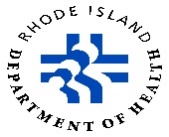 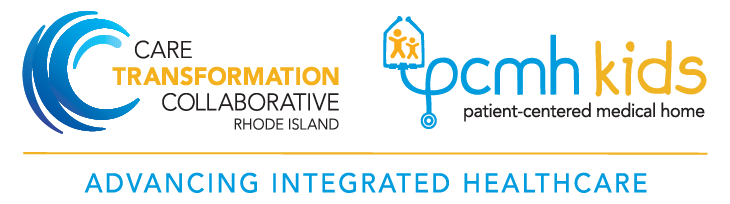 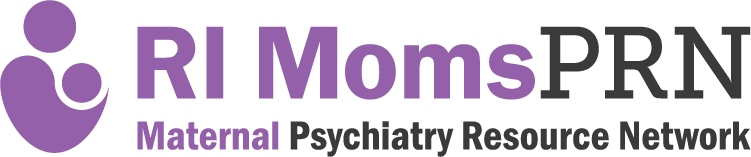    MomsPRN Orientation AgendaDate:  Tuesday, October 29, 2019Date:  Tuesday, October 29, 2019Date:  Tuesday, October 29, 2019Start/End Time: 7:30-9:00 amStart/End Time: 7:30-9:00 amMeeting Location:  RIQI 50 Holden Street Providence RI 3rd floor Meeting Location:  RIQI 50 Holden Street Providence RI 3rd floor Meeting Location:  RIQI 50 Holden Street Providence RI 3rd floor Join Zoom meeting: https://ctc-ri.zoom.us/j/878010034 Or join by phone: 1+ (646) 876 9923, Meeting ID: 878 010 034Join Zoom meeting: https://ctc-ri.zoom.us/j/878010034 Or join by phone: 1+ (646) 876 9923, Meeting ID: 878 010 034Join Zoom meeting: https://ctc-ri.zoom.us/j/878010034 Or join by phone: 1+ (646) 876 9923, Meeting ID: 878 010 034Meeting Information:Meeting Information:Meeting Information:Meeting Information:Speakers
Speakers
Speakers
Speakers
Meeting Purpose/Objective: Orient practices to MomsPRN program Meeting MaterialsAgendaOrientation Resource Manual Meeting Purpose/Objective: Orient practices to MomsPRN program Meeting MaterialsAgendaOrientation Resource Manual Meeting Purpose/Objective: Orient practices to MomsPRN program Meeting MaterialsAgendaOrientation Resource Manual Meeting Purpose/Objective: Orient practices to MomsPRN program Meeting MaterialsAgendaOrientation Resource Manual Ailis Clyne MD RI DOH Medical Director Jim Beasley RI MOMSPRN Program Manager Margaret Howard PhD Director of the Center for Women’s Behavioral Health and Director of Day Hospital Eva Ray LICSW RI MOMSPRN Resource and Referral Specialist Susanne Campbell, CTC Senior Project Director Candice Brown CTC Project Coordinator Practice Facilitators Vicki Crowningshield MPH Jayne Daylor RN MS Suzanne Herzberg PhDPractice Facilitators Vicki Crowningshield MPH Jayne Daylor RN MS Suzanne Herzberg PhDPractice Facilitators Vicki Crowningshield MPH Jayne Daylor RN MS Suzanne Herzberg PhDMeeting Purpose/Objective: Orient practices to MomsPRN program Meeting MaterialsAgendaOrientation Resource Manual Meeting Purpose/Objective: Orient practices to MomsPRN program Meeting MaterialsAgendaOrientation Resource Manual Meeting Purpose/Objective: Orient practices to MomsPRN program Meeting MaterialsAgendaOrientation Resource Manual Meeting Purpose/Objective: Orient practices to MomsPRN program Meeting MaterialsAgendaOrientation Resource Manual Ailis Clyne MD RI DOH Medical Director Jim Beasley RI MOMSPRN Program Manager Margaret Howard PhD Director of the Center for Women’s Behavioral Health and Director of Day Hospital Eva Ray LICSW RI MOMSPRN Resource and Referral Specialist Susanne Campbell, CTC Senior Project Director Candice Brown CTC Project Coordinator Practice Facilitators Vicki Crowningshield MPH Jayne Daylor RN MS Suzanne Herzberg PhDPractice Facilitators Vicki Crowningshield MPH Jayne Daylor RN MS Suzanne Herzberg PhDPractice Facilitators Vicki Crowningshield MPH Jayne Daylor RN MS Suzanne Herzberg PhD  Item #Owner/Time CommentsCommentsCommentsCommentsCommentsCommentsAction #All10  minutesIntroductionsIntroductionsIntroductionsIntroductionsIntroductionsIntroductionsAilis Clyne Jim Beasley 10 minutesRIDOH Welcome RemarksRIDOH Welcome RemarksRIDOH Welcome RemarksRIDOH Welcome RemarksRIDOH Welcome RemarksRIDOH Welcome RemarksMargaret Howard 30  minutesWoman and Infants Screening PresentationWoman and Infants Screening PresentationWoman and Infants Screening PresentationWoman and Infants Screening PresentationWoman and Infants Screening PresentationWoman and Infants Screening PresentationAll15 minutesQuestion and Answer PeriodQuestion and Answer PeriodQuestion and Answer PeriodQuestion and Answer PeriodQuestion and Answer PeriodQuestion and Answer PeriodS. Campbell15 minutesCTC Milestone ReviewCTC Milestone ReviewCTC Milestone ReviewCTC Milestone ReviewCTC Milestone ReviewCTC Milestone ReviewGroup 10 minutesMeasurement Evaluation DiscussionMeasurement Evaluation DiscussionMeasurement Evaluation DiscussionMeasurement Evaluation DiscussionMeasurement Evaluation DiscussionMeasurement Evaluation DiscussionVicki Crowningshield Jayne Daylor Suzanne Herzberg Practice Facilitators Meet with QI Teams to Schedule Next MeetingPractice Facilitators Meet with QI Teams to Schedule Next MeetingPractice Facilitators Meet with QI Teams to Schedule Next MeetingPractice Facilitators Meet with QI Teams to Schedule Next MeetingPractice Facilitators Meet with QI Teams to Schedule Next MeetingPractice Facilitators Meet with QI Teams to Schedule Next Meeting